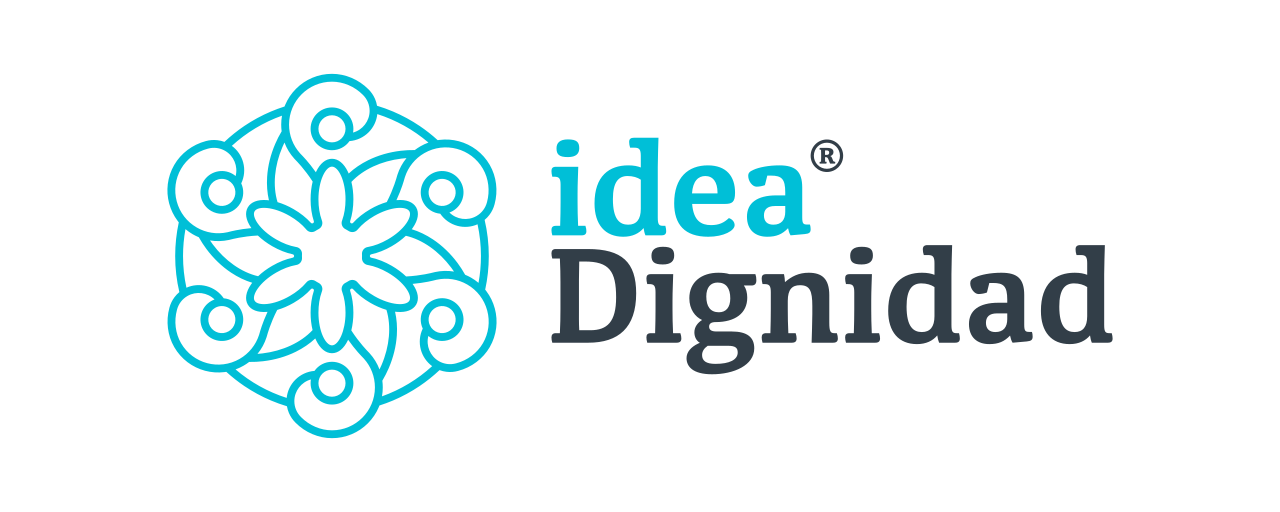 diseño de la intervencióndesde el enfoque basado en derechos humanos¿Hecho?FinPropósito/objetivo de la intervenciónMedios/actividadesActividadQuien realizaIndicadores de derechos humanosIndicadores de derechos humanosIndicadores de derechos humanosMedios de verificaciónSupuestosNombreMétodo de cálculoFrecuencia mediciónBaja morbilidad infantilNiñas y niños de 3 a 5 años del municipio x ejercen el derecho a la alimentaciónAlta disponibilidad de alimentos nutritivosAcceso a agua potableAbrir tiendas con participación de la comunidad.Dotar de infraestructura ecotecnológica parfa captación y potabilización de aguaTD/TO/TRPrevalencia de la inseguridad alimentaria moderada o graveNiñas y niños de 3 a 5 años con inseguridad alimentaria moderada o grave en T1 / Niñas y niños de 3 a 5 años con inseguridad alimentaria moderada o grave en T0) *100MensualInforme de control de peso y talla para la edadLos hogares cuentan con capacidades para la elaboración de platos diversificados y nutritivos